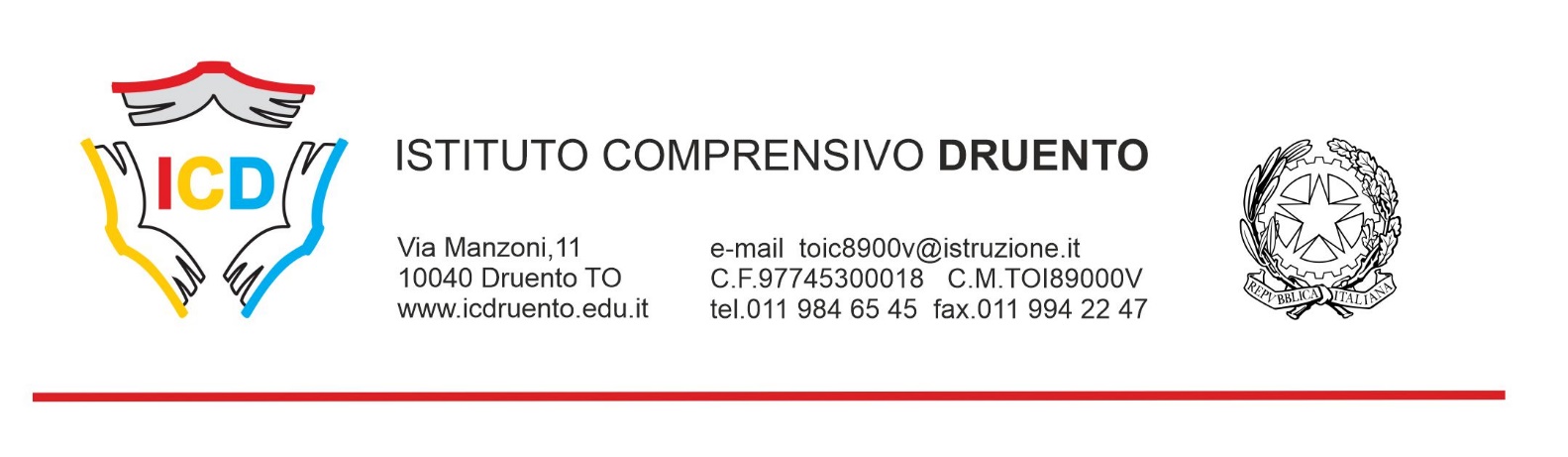 Alle famiglie degli alunni della scuola Secondaria di I gradoDOC.1 CONVENZIONE SCUOLA – FAMIGLIARELATIVA ALL’USCITA DEGLI ALUNNI/E AL TERMINE DELLE LEZIONI VALIDA PER L’INTERO PERCORSO NELL’ORDINE DI SCUOLAPoiché la scuola e la famiglia sono accomunate da precise responsabilità nei riguardi della vigilanza, rispettivamente, degli alunni e dei figli nel periodo in cui essi sono affidati alla scuola fino al loro rientro a casa, si concordano le seguenti modalità relative all’uscita degli alunni dalla scuola al termine delle lezioni:Al termine delle lezioni gli alunni/e sono accompagnati dai docenti fino all’uscita dell’edificio scolastico.Il sottoscritto (padre)  					                                                                                                                                                      nato a 	(Pr.         ) il 		(NR documento 	                               rilasciato da 		in data 		)e la sottoscritta (madre)  					                                                                                                                                                  nata a 	(Pr.         ) il 	(NR documento 	                              rilasciato da 		in data 		)in qualità dei genitori dell’alunno/a  	nato/a	a 	il 	iscritto  nell’a.s. 	alla scuolasecondaria di I grado “Don Milani” di Druento classe/sezione 	DICHIARANO :crocettare SOLO UNA delle due opzioni OPZIONE 1 :	di provvedere al ritiro dell’allievo/apersonalmente	oppure	 delegano (compilare i campi successivi solo se si delega):il maggiorenne sig. 	Doc. 	n°    	rilasciato da 	il 	Tel  	il maggiorenne sig. 	Doc. 	n°    	rilasciato da 	il 	Tel  	  	il maggiorenne sig. 	Doc. 	n°    	rilasciato da 	il 	Tel  	OPZIONE 2:	che può uscire da solo, ovverodi essere consapevoli che il/la proprio/a figlio/a ha capacità autonome di gestire sé stesso e il contesto ambientale, dimostrando di conoscere i corretti comportamenti e le principali regole dellacircolazione stradale, evidenziando maturità psicologica, autonomia e adeguate capacità di attenzione, concentrazione e senso di responsabilità, sufficienti per affrontare il tragitto.Ciò premesso	AUTORIZZANOl’Istituto Comprensivo di Druento, ai sensi dell’art. 19-bis del D.L. 16/10/2017, n. 148, convertito, con modificazioni, dalla L. 4/12/2017, n. 172, a consentire l'uscita autonoma del/della proprio/a figlio/a dai locali scolastici al termine dell'orario delle lezioni e/o rilasciano autorizzazione affinché il/la figlio/a usufruisca in modo autonomo del servizio di trasporto scolastico.I sottoscritti rilasciano la presente autorizzazione anche per l’uscita autonoma per recarsi a consumare il pranzo a casa e rientrare a scuola nei giorni previsti per l’eventuale tempo scuola pomeridiano per le attività didattiche extracurricolari, alle quali il/la minore partecipa nel corrente anno scolastico e che si svolgeranno negli orari comunicati dopo l’inizio delle lezioni per iscritto alle famiglie.I sottoscritti dichiarano di essere consapevoli che, in base a quanto disposto dal Regolamento d’Istituto, la presente autorizzazione non è valida in caso di uscita anticipata, anche se preventivamente comunicata dalla famiglia.A tal fine, consapevoli delle sanzioni penali previste dalla legge in caso di dichiarazioni mendaci (artt. 483, 495, 496 del Codice Penale), ai sensi del D.P.R. 445/2000 artt. 46 e 47FIRMA DI ENTRAMBI I GENITORI/TUTORI DELL’ALLIEVODOC.2  -	USCITA ANTICIPATA DALLE LEZIONI (per motivi di salute o di famiglia) VALIDA PER L’INTERO PERCORSO NELL’ORDINE DI SCUOLASi ricorda che in caso di uscita anticipata occasionale (motivi di salute o di famiglia) il ragazzo/a deve sempre essere prelevato da un adulto.Si delega (nel caso non sia uno dei genitori, indicare le persone maggiorenni delegate):il maggiorenne sig. 	Doc. 	n°    	rilasciato da 	il 	Tel  	il maggiorenne sig. 	Doc. 	n°    	rilasciato da 	il 	Tel  	il maggiorenne sig. 	Doc. 	n°    	rilasciato da 	il 	Tel  	Druento, 		Firma dei genitori